Выписка из ООП ОООРАБОЧАЯ ПРОГРАММАпо   математике, 6 классна 2023-2024 учебный год(основное общее образование)                                               Составитель:  Фазылова В.И.                                                                             учитель     математикиБузулук, 2023ПОЯСНИТЕЛЬНАЯ ЗАПИСКАПриоритетными целями обучения математике в 5–6 классах являются:продолжение формирования основных математических понятий (число, величина, геометрическая фигура), обеспечивающих преемственность и перспективность математического образования обучающихся;развитие интеллектуальных и творческих способностей обучающихся, познавательной активности, исследовательских умений, интереса к изучению математики;подведение обучающихся на доступном для них уровне к осознанию взаимосвязи математики и окружающего мира;формирование функциональной математической грамотности: умения распознавать математические объекты в реальных жизненных ситуациях, применять освоенные умения для решения практико-ориентированных задач, интерпретировать полученные результаты и оценивать их на соответствие практической ситуации.Основные линии содержания курса математики в 5–6 классах – арифметическая и геометрическая, которые развиваются параллельно, каждая в соответствии с собственной логикой, однако, не независимо одна от другой, а в тесном контакте и взаимодействии. Также в курсе математики происходит знакомство с элементами алгебры и описательной статистики.Изучение арифметического материала начинается со систематизации и развития знаний о натуральных числах, полученных на уровне начального общего образования. При этом совершенствование вычислительной техники и формирование новых теоретических знаний сочетается с развитием вычислительной культуры, в частности с обучением простейшим приёмам прикидки и оценки результатов вычислений. Изучение натуральных чисел продолжается в 6 классе знакомством с начальными понятиями теории делимости.Начало изучения обыкновенных и десятичных дробей отнесено к 5 классу. Это первый этап в освоении дробей, когда происходит знакомство с основными идеями, понятиями темы. При этом рассмотрение обыкновенных дробей в полном объёме предшествует изучению десятичных дробей, что целесообразно с точки зрения логики изложения числовой линии, когда правила действий с десятичными дробями можно обосновать уже известными алгоритмами выполнения действий с обыкновенными дробями. Знакомство с десятичными дробями расширит возможности для понимания обучающимися прикладного применения новой записи при изучении других предметов и при практическом использовании. К 6 классу отнесён второй этап в изучении дробей, где происходит совершенствование навыков сравнения и преобразования дробей, освоение новых вычислительных алгоритмов, оттачивание техники вычислений, в том числе значений выражений, содержащих и обыкновенные, и десятичные дроби, установление связей между ними, рассмотрение приёмов решения задач на дроби. В начале 6 класса происходит знакомство с понятием процента.Особенностью изучения положительных и отрицательных чисел является то, что они также могут рассматриваться в несколько этапов. В 6 классе в начале изучения темы «Положительные и отрицательные числа» выделяется подтема «Целые числа», в рамках которой знакомство с отрицательными числами и действиями с положительными и отрицательными числами происходит на основе содержательного подхода. Это позволяет на доступном уровне познакомить обучающихся практически со всеми основными понятиями темы, в том числе и с правилами знаков при выполнении арифметических действий. Изучение рациональных чисел на этом не закончится, а будет продолжено в курсе алгебры 7 класса.При обучении решению текстовых задач в 5–6 классах используются арифметические приёмы решения. При отработке вычислительных навыков в 5–6 классах рассматриваются текстовые задачи следующих видов: задачи на движение, на части, на покупки, на работу и производительность, на проценты, на отношения и пропорции. Обучающиеся знакомятся с приёмами решения задач перебором возможных вариантов, учатся работать с информацией, представленной в форме таблиц или диаграмм.В программе учебного курса «Математика» предусмотрено формирование пропедевтических алгебраических представлений. Буква как символ некоторого числа в зависимости от математического контекста вводится постепенно. Буквенная символика широко используется прежде всего для записи общих утверждений и предложений, формул, в частности для вычисления геометрических величин, в качестве «заместителя» числа.В программе учебного курса «Математика» представлена наглядная геометрия, направленная на развитие образного мышления, пространственного воображения, изобразительных умений. Это важный этап в изучении геометрии, который осуществляется на наглядно-практическом уровне, опирается на наглядно-образное мышление обучающихся. Большая роль отводится практической деятельности, опыту, эксперименту, моделированию. Обучающиеся знакомятся с геометрическими фигурами на плоскости и в пространстве, с их простейшими конфигурациями, учатся изображать их на нелинованной и клетчатой бумаге, рассматривают их простейшие свойства. В процессе изучения наглядной геометрии знания, полученные обучающимися на уровне начального общего образования, систематизируются и расширяются.Согласно учебному плану в 5–6 классах изучается интегрированный предмет «Математика», который включает арифметический материал и наглядную геометрию, а также пропедевтические сведения из алгебры, элементы логики и начала описательной статистики.‌На изучение учебного курса «Математика» отводится 340 часов: в 5 классе – 170 часов (5 часов в неделю), в 6 классе – 170 часов (5 часов в неделю).‌‌‌СОДЕРЖАНИЕ ОБУЧЕНИЯ 5 КЛАССНатуральные числа и нульНатуральное число. Ряд натуральных чисел. Число 0. Изображение натуральных чисел точками на координатной (числовой) прямой.Позиционная система счисления. Римская нумерация как пример непозиционной системы счисления. Десятичная система счисления.Сравнение натуральных чисел, сравнение натуральных чисел с нулём. Способы сравнения. Округление натуральных чисел.Сложение натуральных чисел, свойство нуля при сложении. Вычитание как действие, обратное сложению. Умножение натуральных чисел, свойства нуля и единицы при умножении. Деление как действие, обратное умножению. Компоненты действий, связь между ними. Проверка результата арифметического действия. Переместительное и сочетательное свойства (законы) сложения и умножения, распределительное свойство (закон) умножения.Использование букв для обозначения неизвестного компонента и записи свойств арифметических действий.Делители и кратные числа, разложение на множители. Простые и составные числа. Признаки делимости на 2, 5, 10, 3, 9. Деление с остатком.Степень с натуральным показателем. Запись числа в виде суммы разрядных слагаемых.Числовое выражение. Вычисление значений числовых выражений, порядок выполнения действий. Использование при вычислениях переместительного и сочетательного свойств (законов) сложения и умножения, распределительного свойства умножения.ДробиПредставление о дроби как способе записи части величины. Обыкновенные дроби. Правильные и неправильные дроби. Смешанная дробь, представление смешанной дроби в виде неправильной дроби и выделение целой части числа из неправильной дроби. Изображение дробей точками на числовой прямой. Основное свойство дроби. Сокращение дробей. Приведение дроби к новому знаменателю. Сравнение дробей.Сложение и вычитание дробей. Умножение и деление дробей, взаимно обратные дроби. Нахождение части целого и целого по его части.Десятичная запись дробей. Представление десятичной дроби в виде обыкновенной. Изображение десятичных дробей точками на числовой прямой. Сравнение десятичных дробей.Арифметические действия с десятичными дробями. Округление десятичных дробей.Решение текстовых задачРешение текстовых задач арифметическим способом. Решение логических задач. Решение задач перебором всех возможных вариантов. Использование при решении задач таблиц и схем.Решение задач, содержащих зависимости, связывающие величины: скорость, время, расстояние, цена, количество, стоимость. Единицы измерения: массы, объёма, цены, расстояния, времени, скорости. Связь между единицами измерения каждой величины.Решение основных задач на дроби.Представление данных в виде таблиц, столбчатых диаграмм.Наглядная геометрияНаглядные представления о фигурах на плоскости: точка, прямая, отрезок, луч, угол, ломаная, многоугольник, окружность, круг. Угол. Прямой, острый, тупой и развёрнутый углы.Длина отрезка, метрические единицы длины. Длина ломаной, периметр многоугольника. Измерение и построение углов с помощью транспортира.Наглядные представления о фигурах на плоскости: многоугольник, прямоугольник, квадрат, треугольник, о равенстве фигур.Изображение фигур, в том числе на клетчатой бумаге. Построение конфигураций из частей прямой, окружности на нелинованной и клетчатой бумаге. Использование свойств сторон и углов прямоугольника, квадрата.Площадь прямоугольника и многоугольников, составленных из прямоугольников, в том числе фигур, изображённых на клетчатой бумаге. Единицы измерения площади.Наглядные представления о пространственных фигурах: прямоугольный параллелепипед, куб, многогранники. Изображение простейших многогранников. Развёртки куба и параллелепипеда. Создание моделей многогранников (из бумаги, проволоки, пластилина и других материалов).Объём прямоугольного параллелепипеда, куба. Единицы измерения объёма.6 КЛАССНатуральные числаАрифметические действия с многозначными натуральными числами. Числовые выражения, порядок действий, использование скобок. Использование при вычислениях переместительного и сочетательного свойств сложения и умножения, распределительного свойства умножения. Округление натуральных чисел. Делители и кратные числа, наибольший общий делитель и наименьшее общее кратное. Делимость суммы и произведения. Деление с остатком.ДробиОбыкновенная дробь, основное свойство дроби, сокращение дробей. Сравнение и упорядочивание дробей. Решение задач на нахождение части от целого и целого по его части. Дробное число как результат деления. Представление десятичной дроби в виде обыкновенной дроби и возможность представления обыкновенной дроби в виде десятичной. Десятичные дроби и метрическая система мер. Арифметические действия и числовые выражения с обыкновенными и десятичными дробями.Отношение. Деление в данном отношении. Масштаб, пропорция. Применение пропорций при решении задач.Понятие процента. Вычисление процента от величины и величины по её проценту. Выражение процентов десятичными дробями. Решение задач на проценты. Выражение отношения величин в процентах.Положительные и отрицательные числаПоложительные и отрицательные числа. Целые числа. Модуль числа, геометрическая интерпретация модуля числа. Изображение чисел на координатной прямой. Числовые промежутки. Сравнение чисел. Арифметические действия с положительными и отрицательными числами.Прямоугольная система координат на плоскости. Координаты точки на плоскости, абсцисса и ордината. Построение точек и фигур на координатной плоскости.Буквенные выраженияПрименение букв для записи математических выражений и предложений. Свойства арифметических действий. Буквенные выражения и числовые подстановки. Буквенные равенства, нахождение неизвестного компонента. Формулы, формулы периметра и площади прямоугольника, квадрата, объёма параллелепипеда и куба.Решение текстовых задачРешение текстовых задач арифметическим способом. Решение логических задач. Решение задач перебором всех возможных вариантов.Решение задач, содержащих зависимости, связывающих величины: скорость, время, расстояние, цена, количество, стоимость, производительность, время, объём работы. Единицы измерения: массы, стоимости, расстояния, времени, скорости. Связь между единицами измерения каждой величины.Решение задач, связанных с отношением, пропорциональностью величин, процентами; решение основных задач на дроби и проценты.Оценка и прикидка, округление результата. Составление буквенных выражений по условию задачи.Представление данных с помощью таблиц и диаграмм. Столбчатые диаграммы: чтение и построение. Чтение круговых диаграмм.Наглядная геометрияНаглядные представления о фигурах на плоскости: точка, прямая, отрезок, луч, угол, ломаная, многоугольник, четырёхугольник, треугольник, окружность, круг.Взаимное расположение двух прямых на плоскости, параллельные прямые, перпендикулярные прямые. Измерение расстояний: между двумя точками, от точки до прямой, длина маршрута на квадратной сетке.Измерение и построение углов с помощью транспортира. Виды треугольников: остроугольный, прямоугольный, тупоугольный, равнобедренный, равносторонний. Четырёхугольник, примеры четырёхугольников. Прямоугольник, квадрат: использование свойств сторон, углов, диагоналей. Изображение геометрических фигур на нелинованной бумаге с использованием циркуля, линейки, угольника, транспортира. Построения на клетчатой бумаге.Периметр многоугольника. Понятие площади фигуры, единицы измерения площади. Приближённое измерение площади фигур, в том числе на квадратной сетке. Приближённое измерение длины окружности, площади круга.Симметрия: центральная, осевая и зеркальная симметрии.Построение симметричных фигур.Наглядные представления о пространственных фигурах: параллелепипед, куб, призма, пирамида, конус, цилиндр, шар и сфера. Изображение пространственных фигур. Примеры развёрток многогранников, цилиндра и конуса. Создание моделей пространственных фигур (из бумаги, проволоки, пластилина и других материалов).Понятие объёма, единицы измерения объёма. Объём прямоугольного параллелепипеда, куба.ПЛАНИРУЕМЫЕ РЕЗУЛЬТАТЫ ОСВОЕНИЯ ПРОГРАММЫ УЧЕБНОГО КУРСА «МАТЕМАТИКА» НА УРОВНЕ ОСНОВНОГО ОБЩЕГО ОБРАЗОВАНИЯЛИЧНОСТНЫЕ РЕЗУЛЬТАТЫЛичностные результаты освоения программы учебного курса «Математика» характеризуются:1) патриотическое воспитание:проявлением интереса к прошлому и настоящему российской математики, ценностным отношением к достижениям российских математиков и российской математической школы, к использованию этих достижений в других науках и прикладных сферах;2) гражданское и духовно-нравственное воспитание:готовностью к выполнению обязанностей гражданина и реализации его прав, представлением о математических основах функционирования различных структур, явлений, процедур гражданского общества (например, выборы, опросы), готовностью к обсуждению этических проблем, связанных с практическим применением достижений науки, осознанием важности морально-этических принципов в деятельности учёного;3) трудовое воспитание:установкой на активное участие в решении практических задач математической направленности, осознанием важности математического образования на протяжении всей жизни для успешной профессиональной деятельности и развитием необходимых умений, осознанным выбором и построением индивидуальной траектории образования и жизненных планов с учётом личных интересов и общественных потребностей;4) эстетическое воспитание:способностью к эмоциональному и эстетическому восприятию математических объектов, задач, решений, рассуждений, умению видеть математические закономерности в искусстве;5) ценности научного познания:ориентацией в деятельности на современную систему научных представлений об основных закономерностях развития человека, природы и общества, пониманием математической науки как сферы человеческой деятельности, этапов её развития и значимости для развития цивилизации, овладением языком математики и математической культурой как средством познания мира, овладением простейшими навыками исследовательской деятельности;6) физическое воспитание, формирование культуры здоровья и эмоционального благополучия:готовностью применять математические знания в интересах своего здоровья, ведения здорового образа жизни (здоровое питание, сбалансированный режим занятий и отдыха, регулярная физическая активность), сформированностью навыка рефлексии, признанием своего права на ошибку и такого же права другого человека;7) экологическое воспитание:ориентацией на применение математических знаний для решения задач в области сохранности окружающей среды, планирования поступков и оценки их возможных последствий для окружающей среды, осознанием глобального характера экологических проблем и путей их решения;8) адаптация к изменяющимся условиям социальной и природной среды:готовностью к действиям в условиях неопределённости, повышению уровня своей компетентности через практическую деятельность, в том числе умение учиться у других людей, приобретать в совместной деятельности новые знания, навыки и компетенции из опыта других;необходимостью в формировании новых знаний, в том числе формулировать идеи, понятия, гипотезы об объектах и явлениях, в том числе ранее неизвестных, осознавать дефициты собственных знаний и компетентностей, планировать своё развитие;способностью осознавать стрессовую ситуацию, воспринимать стрессовую ситуацию как вызов, требующий контрмер, корректировать принимаемые решения и действия, формулировать и оценивать риски и последствия, формировать опыт.МЕТАПРЕДМЕТНЫЕ РЕЗУЛЬТАТЫПознавательные универсальные учебные действияБазовыелогическиедействия:выявлять и характеризовать существенные признаки математических объектов, понятий, отношений между понятиями, формулировать определения понятий, устанавливать существенный признак классификации, основания для обобщения и сравнения, критерии проводимого анализа;воспринимать, формулировать и преобразовывать суждения: утвердительные и отрицательные, единичные, частные и общие, условные;выявлять математические закономерности, взаимосвязи и противоречия в фактах, данных, наблюдениях и утверждениях, предлагать критерии для выявления закономерностей и противоречий;делать выводы с использованием законов логики, дедуктивных и индуктивных умозаключений, умозаключений по аналогии;разбирать доказательства математических утверждений (прямые и от противного), проводить самостоятельно несложные доказательства математических фактов, выстраивать аргументацию, приводить примеры и контрпримеры, обосновывать собственные рассуждения;выбирать способ решения учебной задачи (сравнивать несколько вариантов решения, выбирать наиболее подходящий с учётом самостоятельно выделенных критериев).Базовыеисследовательскиедействия:использовать вопросы как исследовательский инструмент познания, формулировать вопросы, фиксирующие противоречие, проблему, самостоятельно устанавливать искомое и данное, формировать гипотезу, аргументировать свою позицию, мнение;проводить по самостоятельно составленному плану несложный эксперимент, небольшое исследование по установлению особенностей математического объекта, зависимостей объектов между собой;самостоятельно формулировать обобщения и выводы по результатам проведённого наблюдения, исследования, оценивать достоверность полученных результатов, выводов и обобщений;прогнозировать возможное развитие процесса, а также выдвигать предположения о его развитии в новых условиях.Работа с информацией:выявлять недостаточность и избыточность информации, данных, необходимых для решения задачи;выбирать, анализировать, систематизировать и интерпретировать информацию различных видов и форм представления;выбирать форму представления информации и иллюстрировать решаемые задачи схемами, диаграммами, иной графикой и их комбинациями;оценивать надёжность информации по критериям, предложенным учителем или сформулированным самостоятельно.Коммуникативные универсальные учебные действия:воспринимать и формулировать суждения в соответствии с условиями и целями общения, ясно, точно, грамотно выражать свою точку зрения в устных и письменных текстах, давать пояснения по ходу решения задачи, комментировать полученный результат;в ходе обсуждения задавать вопросы по существу обсуждаемой темы, проблемы, решаемой задачи, высказывать идеи, нацеленные на поиск решения, сопоставлять свои суждения с суждениями других участников диалога, обнаруживать различие и сходство позиций, в корректной форме формулировать разногласия, свои возражения;представлять результаты решения задачи, эксперимента, исследования, проекта, самостоятельно выбирать формат выступления с учётом задач презентации и особенностей аудитории;понимать и использовать преимущества командной и индивидуальной работы при решении учебных математических задач; принимать цель совместной деятельности, планировать организацию совместной работы, распределять виды работ, договариваться, обсуждать процесс и результат работы, обобщать мнения нескольких людей;участвовать в групповых формах работы (обсуждения, обмен мнениями, мозговые штурмы и другие), выполнять свою часть работы и координировать свои действия с другими членами команды, оценивать качество своего вклада в общий продукт по критериям, сформулированным участниками взаимодействия.Регулятивные универсальные учебные действияСамоорганизация:самостоятельно составлять план, алгоритм решения задачи (или его часть), выбирать способ решения с учётом имеющихся ресурсов и собственных возможностей, аргументировать и корректировать варианты решений с учётом новой информации.Самоконтроль, эмоциональный интеллект:владеть способами самопроверки, самоконтроля процесса и результата решения математической задачи;предвидеть трудности, которые могут возникнуть при решении задачи, вносить коррективы в деятельность на основе новых обстоятельств, найденных ошибок, выявленных трудностей;оценивать соответствие результата деятельности поставленной цели и условиям, объяснять причины достижения или недостижения цели, находить ошибку, давать оценку приобретённому опыту.ПРЕДМЕТНЫЕ РЕЗУЛЬТАТЫ К концу обучения в 5 классе обучающийся получит следующие предметные результаты:Числа и вычисленияПонимать и правильно употреблять термины, связанные с натуральными числами, обыкновенными и десятичными дробями.Сравнивать и упорядочивать натуральные числа, сравнивать в простейших случаях обыкновенные дроби, десятичные дроби.Соотносить точку на координатной (числовой) прямой с соответствующим ей числом и изображать натуральные числа точками на координатной (числовой) прямой.Выполнять арифметические действия с натуральными числами, с обыкновенными дробями в простейших случаях.Выполнять проверку, прикидку результата вычислений.Округлять натуральные числа.Решение текстовых задачРешать текстовые задачи арифметическим способом и с помощью организованного конечного перебора всех возможных вариантов.Решать задачи, содержащие зависимости, связывающие величины: скорость, время, расстояние, цена, количество, стоимость.Использовать краткие записи, схемы, таблицы, обозначения при решении задач.Пользоваться основными единицами измерения: цены, массы, расстояния, времени, скорости, выражать одни единицы величины через другие.Извлекать, анализировать, оценивать информацию, представленную в таблице, на столбчатой диаграмме, интерпретировать представленные данные, использовать данные при решении задач.Наглядная геометрияПользоваться геометрическими понятиями: точка, прямая, отрезок, луч, угол, многоугольник, окружность, круг.Приводить примеры объектов окружающего мира, имеющих форму изученных геометрических фигур.Использовать терминологию, связанную с углами: вершина, сторона, с многоугольниками: угол, вершина, сторона, диагональ, с окружностью: радиус, диаметр, центр.Изображать изученные геометрические фигуры на нелинованной и клетчатой бумаге с помощью циркуля и линейки.Находить длины отрезков непосредственным измерением с помощью линейки, строить отрезки заданной длины; строить окружность заданного радиуса.Использовать свойства сторон и углов прямоугольника, квадрата для их построения, вычисления площади и периметра.Вычислять периметр и площадь квадрата, прямоугольника, фигур, составленных из прямоугольников, в том числе фигур, изображённых на клетчатой бумаге.Пользоваться основными метрическими единицами измерения длины, площади; выражать одни единицы величины через другие.Распознавать параллелепипед, куб, использовать терминологию: вершина, ребро, грань, измерения, находить измерения параллелепипеда, куба.Вычислять объём куба, параллелепипеда по заданным измерениям, пользоваться единицами измерения объёма.Решать несложные задачи на измерение геометрических величин в практических ситуациях.К концу обучения в 6 классе обучающийся получит следующие предметные результаты:Числа и вычисленияЗнать и понимать термины, связанные с различными видами чисел и способами их записи, переходить (если это возможно) от одной формы записи числа к другой.Сравнивать и упорядочивать целые числа, обыкновенные и десятичные дроби, сравнивать числа одного и разных знаков.Выполнять, сочетая устные и письменные приёмы, арифметические действия с натуральными и целыми числами, обыкновенными и десятичными дробями, положительными и отрицательными числами.Вычислять значения числовых выражений, выполнять прикидку и оценку результата вычислений, выполнять преобразования числовых выражений на основе свойств арифметических действий.Соотносить точку на координатной прямой с соответствующим ей числом и изображать числа точками на координатной прямой, находить модуль числа. Соотносить точки в прямоугольной системе координат с координатами этой точки.Округлять целые числа и десятичные дроби, находить приближения чисел.Числовые и буквенные выраженияПонимать и употреблять термины, связанные с записью степени числа, находить квадрат и куб числа, вычислять значения числовых выражений, содержащих степени.Пользоваться признаками делимости, раскладывать натуральные числа на простые множители.Пользоваться масштабом, составлять пропорции и отношения. Использовать буквы для обозначения чисел при записи математических выражений, составлять буквенные выражения и формулы, находить значения буквенных выражений, осуществляя необходимые подстановки и преобразования.Находить неизвестный компонент равенства.Решение текстовых задачРешать многошаговые текстовые задачи арифметическим способом.Решать задачи, связанные с отношением, пропорциональностью величин, процентами, решать три основные задачи на дроби и проценты.Решать задачи, содержащие зависимости, связывающие величины: скорость, время, расстояние, цена, количество, стоимость, производительность, время, объём работы, используя арифметические действия, оценку, прикидку, пользоваться единицами измерения соответствующих величин.Составлять буквенные выражения по условию задачи.Извлекать информацию, представленную в таблицах, на линейной, столбчатой или круговой диаграммах, интерпретировать представленные данные, использовать данные при решении задач.Представлять информацию с помощью таблиц, линейной и столбчатой диаграмм.Наглядная геометрияПриводить примеры объектов окружающего мира, имеющих форму изученных геометрических плоских и пространственных фигур, примеры равных и симметричных фигур.Изображать с помощью циркуля, линейки, транспортира на нелинованной и клетчатой бумаге изученные плоские геометрические фигуры и конфигурации, симметричные фигуры.Пользоваться геометрическими понятиями: равенство фигур, симметрия, использовать терминологию, связанную с симметрией: ось симметрии, центр симметрии.Находить величины углов измерением с помощью транспортира, строить углы заданной величины, пользоваться при решении задач градусной мерой углов, распознавать на чертежах острый, прямой, развёрнутый и тупой углы.Вычислять длину ломаной, периметр многоугольника, пользоваться единицами измерения длины, выражать одни единицы измерения длины через другие.Находить, используя чертёжные инструменты, расстояния: между двумя точками, от точки до прямой, длину пути на квадратной сетке.Вычислять площадь фигур, составленных из прямоугольников, использовать разбиение на прямоугольники, на равные фигуры, достраивание до прямоугольника, пользоваться основными единицами измерения площади, выражать одни единицы измерения площади через другие.Распознавать на моделях и изображениях пирамиду, конус, цилиндр, использовать терминологию: вершина, ребро, грань, основание, развёртка.Изображать на клетчатой бумаге прямоугольный параллелепипед.Вычислять объём прямоугольного параллелепипеда, куба, пользоваться основными единицами измерения объёма; Решать несложные задачи на нахождение геометрических величин в практических ситуациях.6 КЛАСС ПОУРОЧНОЕ ПЛАНИРОВАНИЕ 6 КЛАСС УЧЕБНО-МЕТОДИЧЕСКОЕ ОБЕСПЕЧЕНИЕ ОБРАЗОВАТЕЛЬНОГО ПРОЦЕССАОБЯЗАТЕЛЬНЫЕ УЧЕБНЫЕ МАТЕРИАЛЫ ДЛЯ УЧЕНИКА​‌‌​​‌‌​МЕТОДИЧЕСКИЕ МАТЕРИАЛЫ ДЛЯ УЧИТЕЛЯ​‌‌​ЦИФРОВЫЕ ОБРАЗОВАТЕЛЬНЫЕ РЕСУРСЫ И РЕСУРСЫ СЕТИ ИНТЕРНЕТ​​‌‌​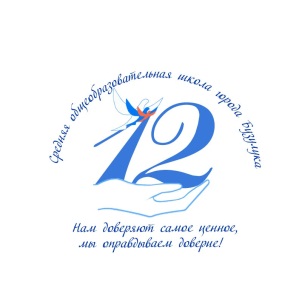 Муниципальное общеобразовательное автономное учреждение города Бузулука«Средняя общеобразовательная школа № 12»Муниципальное общеобразовательное автономное учреждение города Бузулука«Средняя общеобразовательная школа № 12»Телефон 8 (35342) 4-58-55Факс 8 (35342) 4-58-55Сайт: shcola12buzuluk.ucoz.rue-mail: mousosh122007@yandex.ruРассмотрено на ШМО                                                                          учителей математики, физики и информатики            Протокол № ____    от ___________    «УТВЕРЖДАЮ»    Директор МОАУ «СОШ №12»______________  И.Н. Немцова   приказ № 264 от «30»   августа 2023 года№ п/п Наименованиеразделов и темпрограммыКоличествочасовКоличествочасовКоличествочасовЭлектронные (цифровые) образовательныересурсы№ п/п Наименованиеразделов и темпрограммыВсегоКонтрольныеработыПрактическиеработыЭлектронные (цифровые) образовательныересурсы1Натуральные числа25 1 +вход.рабБиблиотека ЦОК https://m.edsoo.ru/7f4147362Наглядная геометрия. Прямые на плоскости7 1Библиотека ЦОК https://m.edsoo.ru/7f4147363Дроби 341Библиотека ЦОК https://m.edsoo.ru/7f4147364Наглядная геометрия. Симметрия6 1 Библиотека ЦОК https://m.edsoo.ru/7f4147365Выражения с буквами 6 Полугод.рабБиблиотека ЦОК https://m.edsoo.ru/7f4147366Наглядная геометрия. Фигуры на плоскости13 1  1 Библиотека ЦОК https://m.edsoo.ru/7f4147367Положительные и отрицательные числа31 1 Библиотека ЦОК https://m.edsoo.ru/7f4147368Наглядная геометрия. Фигуры в пространстве9  1 Библиотека ЦОК https://m.edsoo.ru/7f4147369Представление данных7 1 Библиотека ЦОК https://m.edsoo.ru/7f41473610Решение уравнений12111Повторение, обобщение, систематизация17 1 Библиотека ЦОК https://m.edsoo.ru/7f414736ОБЩЕЕ КОЛИЧЕСТВО ЧАСОВ ПО ПРОГРАММЕОБЩЕЕ КОЛИЧЕСТВО ЧАСОВ ПО ПРОГРАММЕ170 8 5 № п/п ТемаурокаКоличествочасовКоличествочасовКоличествочасовДатаизученияЭлектронныецифровыеобразовательныересурсы№ п/п ТемаурокаВсегоКонтрольныеработыПрактическиеработыДатаизученияЭлектронныецифровыеобразовательныересурсы1Арифметические действия с многозначными натуральными числами1 01.09.20232Арифметические действия с многозначными натуральными числами1 04.09.20233Использование при вычислениях переместительного и сочетательного свойств сложения и умножения1 05.09.20234Использование при вычислениях распределительного свойства умножения1 06.09.20235Числовые выражения, порядок действий, использование скобок1 07.09.20236Числовые выражения, порядок действий, использование скобок1 08.09.20237Округление натуральных чисел1 11.09.20238Округление натуральных чисел1 12.09.20239Решение  текстовых задач1 13.09.202310Решение текстовых задач1 14.09.202311Делители и кратные числа. Разложение на простые множители.1 115.09.202312Разложение на простые множители.1 18.09.202313Входная контрольная работа 1 19.09.202314Наибольший общий делитель 1 20.09.202315Наибольший общий делитель1 21.09.202316Наибольший общий делитель1 22.09.202317 Наименьшее общее кратное1 25.09.202318 Наименьшее общее кратное1 26.09.202319 Наименьшее общее кратное1 27.09.202320Делимость суммы и произведения1 28.09.202321Делимость суммы и произведения 1 29.09.202322Деление с остатком 1 02.10.202323Деление с остатком 1 03.10.202324Решение текстовых задач 1 04.10.202325Решение текстовых задач 1 05.10.202326Контрольная работа по теме "Натуральные числа"1 106.10.202327Обыкновенная дробь, основное свойство дроби, сокращение дробей1 09.10.202328Приведение дробей к наименьшему общему знаменателю.1 10.10.202329Приведение дробей к наименьшему общему знаменателю.1 11.10.202330Сравнение, сложение и вычитание обыкновенных дробей1  1 12.10.202331Сравнение, сложение и вычитание обыкновенных дробей1 13.10.202332Умножение и деление обыкновенных дробей1 16.10.202333Умножение и деление обыкновенных дробей1 17.10.202334Нахождение дроби от числа 1 18.10.202335Нахождение дроби от числа1 19.10.202336Нахождение числа по его дроби1 20.10.202337Нахождение числа по его дроби1 23.10.202338Десятичные дроби и метрическая система мер1 24.10.202339Арифметические действия с обыкновенными и десятичными дробями1 25.10.202340Арифметические действия с обыкновенными и десятичными дробями1 26.10.202341Арифметические действия с обыкновенными и десятичными дробями1 27.10.202342Отношение 1 06.11.202343Отношение 1 07.11.202344Деление в данном отношении 1 08.11.202345Деление в данном отношении1 09.11.202346Пропорции1 10.11.202347Пропорции1 13.11.202348Прямая и обратная пропорциональные зависимости1 14.11.202349Прямая и обратная пропорциональные зависимости1 15.11.202350Масштаб1 16.11.202351Масштаб1 17.11.202352Понятиепроцента 1 20.11.202353Понятиепроцента 1 21.11.202354Вычисление процента от величины и величины по её проценту1 22.11.202355Вычисление процента от величины и величины по её проценту1 23.11.202356Вычисление процента от величины и величины по её проценту1 24.11.202357Решение текстовых задач, содержащих дроби и проценты1 27.11.202358Решение текстовых задач, содержащих дроби и проценты1 28.11.202359Практическая работа по теме "Отношение длины окружности к её диаметру"1 129.11.202360Контрольная работа по теме "Дроби"1 130.11.202361Осеваясимметрия. Центральнаясимметрия1 01.12.202362Осеваясимметрия. Центральнаясимметрия1 04.12.202363Контрольная работа за первое полугодие1 05.12.202364Построениесимметричныхфигур1 06.12.202365Построениесимметричныхфигур1 107.12.202366Практическая работа по теме "Осевая и центральная симметрия"1 08.12.202367Симметрия в пространстве1 11.12.202368Применение букв для записи математических выражений и предложений1 12.12.202369Буквенные выражения и числовые подстановки1 13.12.202370Буквенные равенства, нахождение неизвестного компонента1 14.12.202371Буквенные равенства, нахождение неизвестного компонента1 15.12.202372Формулы 1 18.12.202373Формулы1 119.12.202374Измерениеуглов. Видытреугольников1 20.12.202375Измерениеуглов. Видытреугольников 1 21.12.202376Четырёхугольник, примерычетырёхугольников1 22.12.202377Прямоугольник, квадрат: свойства сторон, углов, диагоналей1 25.12.202378Прямоугольник, квадрат: свойства сторон, углов, диагоналей1 26.12.202379Формулы периметра и площади прямоугольника1 27.12.202380Формулы периметра и площади прямоугольника1 28.12.202381Периметрмногоугольника 1 29.12.202382Площадьфигуры 1 09.01.202483Приближённоеизмерениеплощадифигур1 10.01.202484Практическая работа по теме "Площадь круга"1 111.01.202485Контрольная работа по теме "Выражения с буквами. Фигуры на плоскости" 1 112.01.202486Целыечисла 1 15.01.202487Целые числа 1 16.01.202488Положительные и отрицательныечисла 1 17.01.202489Положительные и отрицательныечисла 1 18.01.202490Модуль числа, геометрическая интерпретация модуля1 19.01.202491Модуль числа, геометрическая интерпретация модуля1 22.01.202492Числовыепромежутки1 23.01.202493Сравнение положительных и отрицательных чисел1 24.01.202494Сравнение положительных и отрицательных чисел1 25.01.202495Сравнение положительных и отрицательных чисел1 26.01.202496Изменение величин 1 29.01.202497Изменение величин 1 30.01.202498Сложение и вычитание отрицательных чисел с помощью координатной прямой1 31.01.202499Сложение и вычитание отрицательных чисел с помощью координатной прямой1 01.02.2024100Сложение чисел с разными знаками.1 02.02.2024101Сложение чисел с разными знаками.1 05.02.2024102Действие вычитания1 06.02.2024103Действие вычитания1 07.02.2024104Действие вычитания 1 08.02.2024105Действие умножения 1 09.02.2024106Действие умножения 1 12.02.2024107Действие умножения1 13.02.2024108Действие деления1 14.02.2024109Действие деления1 15.02.2024110Действие деления1 16.02.2024111Рациональные числа.1 19.02.2024112Свойства действий над рациональными числами.1 20.02.2024113Свойства действий над рациональными числами.1 21.02.2024114Решение текстовых задач1 22.02.2024115Решение текстовых задач.1 26.02.2024116Контрольная работа по темам "Положительные и отрицательные числа"1 127.02.2024117Перпендикулярныепрямые1 28.02.2024118Перпендикулярныепрямые1 29.02.2024119Параллельныепрямые1 01.03.2024120Параллельныепрямые1 04.03.2024121Расстояние между двумя точками, от точки до прямой, длина маршрута на квадратной сетке1 05.03.2024122Расстояние между двумя точками, от точки до прямой, длина маршрута на квадратной сетке1 06.03.2024123Практическая работа по теме «Прямые на плоскости»1 107.03.2024124Прямоугольная система координат на плоскости1 11.03.2024125Координаты точки на плоскости, абсцисса и ордината1 12.03.2024126Координаты точки на плоскости, абсцисса и ордината1 13.03.2024127Столбчатые и круговыедиаграммы1 14.03.2024128Решение текстовых задач, содержащих данные, представленные в таблицах и на диаграммах1 15.03.2024129Решение текстовых задач, содержащих данные, представленные в таблицах и на диаграммах1 18.03.2024130Практическая работа по теме "Построение диаграмм"1 119.03.2024131Раскрытие скобок 1 20.03.2024132Раскрытие скобок 1 21.03.2024133Коэффициент 1 22.03.2024134Коэффициент 1 03.04.2024135Коэффициент 1 04.04.2024136Подобные слагаемые1 05.04.2024137Подобные слагаемые1 08.04.2024138Решение уравнений 1 09.04.2024139Решение уравнений1 10.04.2024140Решение уравнений1 11.04.2024141Решение уравнений1 12.04.2024142Контрольная работа по теме «Решение уравнений»1 115.04.2024143Контрольная работа за год16.04.2024144Прямоугольный параллелепипед, куб, призма, пирамида, конус, цилиндр, шар и сфера1 17.04.2024145Прямоугольный параллелепипед, куб, призма, пирамида, конус, цилиндр, шар и сфера1 18.04.2024146Изображениепространственныхфигур 1 19.04.2024147Изображениепространственныхфигур1 22.04.2024148Примеры развёрток многогранников, цилиндра и конуса1 23.04.2024149Практическая работа по теме "Создание моделей пространственных фигур"1 124.04.2024150Понятие объёма; единицы измерения объёма1 25.04.2024151Объём прямоугольного параллелепипеда, куба, формулы объёма1 26.04.2024152Объём прямоугольного параллелепипеда, куба, формулы объёма1 29.04.24153Всероссийская проверочная работа1 30.04.24154Повторение основных понятий и методов курсов 5 и 6 классов, обобщение и систематизация знаний1 02.05.2024155Повторение основных понятий и методов курсов 5 и 6 классов, обобщение и систематизация знаний1 03.05.2024156Повторение основных понятий и методов курсов 5 и 6 классов, обобщение и систематизация знаний1 06.05.2024157Повторение основных понятий и методов курсов 5 и 6 классов, обобщение и систематизация знаний1 07.05.2024158Повторение основных понятий и методов курсов 5 и 6 классов, обобщение и систематизация знаний1 08.05.2024159Повторение основных понятий и методов курсов 5 и 6 классов, обобщение и систематизация знаний1 08.05.2024160Повторение основных понятий и методов курсов 5 и 6 классов, обобщение и систематизация знаний1 13.05.2024161Повторение основных понятий и методов курсов 5 и 6 классов, обобщение и систематизация знаний1 14.05.2024162Повторение основных понятий и методов курсов 5 и 6 классов, обобщение и систематизация знаний1 15.05.2024163Повторение основных понятий и методов курсов 5 и 6 классов, обобщение и систематизация знаний1 16.05.2024164Повторение основных понятий и методов курсов 5 и 6 классов, обобщение и систематизация знаний1 16.05.2024165Повторение основных понятий и методов курсов 5 и 6 классов, обобщение и систематизация знаний1 17.05.2024166Повторение основных понятий и методов курсов 5 и 6 классов, обобщение и систематизация знаний1 20.05.2024167Повторение основных понятий и методов курсов 5 и 6 классов, обобщение и систематизация знаний1 21.05.2024168Повторение основных понятий и методов курсов 5 и 6 классов, обобщение и систематизация знаний1 22.05.2024169Повторение основных понятий и методов курсов 5 и 6 классов, обобщение и систематизация знаний1 23.05.2024170Промежуточная аттестация. Контрольная работа.1 106.05.24ОБЩЕЕ КОЛИЧЕСТВО ЧАСОВ ПО ПРОГРАММЕОБЩЕЕ КОЛИЧЕСТВО ЧАСОВ ПО ПРОГРАММЕ170 7 5 